ПРИКАЗ30.08.2019											№ 80Об организации предпрофильной подготовкиВо исполнение приказа Министерства образования РФ от 09.03.04 №1312 «Об утверждении Федерального базисного учебного плана и примерных учебных планов для ОУ РФ реализующих программы общего образования» на основании письма Министерства образования РФ от 20.08.2003 № 03-157 ин/13-03 «Об организации предпрофильной подготовки учащихся основной школы в рамках эксперимента по введению профильного обучения учащихся в ОУ», в соответствии с Концепцией профильного обучения на старшей ступени общего образования (приказ МОРФ от 18.07.2002г № 2783),  с целью организации системы предпрофильной подготовки в школе и созданию образовательного пространства, способствующего самоопределению учащегося девятого класса:ПРИКАЗЫВАЮ:Организовать предпрофильную подготовку в 8, 9 классах.Провести экспертизу предпрофильных курсов  на методическом совете (отв. Шкуратова М.Н.)(приложение1).Провести родительские собрания в 8, 9 классах с целью информированности родителей о предпрофильной подготовке (отв. Шкуратова М.Н.)Составить индивидуальные учебные планы учащихся 9 классов с выбором предпрофильных курсов  (отв. Шкуратова М.Н., Бледнова П.Л.)Социальному педагогу (Сташкова Л.В..) составить в течение года диагностические карты по профилизации учащихся.Контроль за исполнением данного приказа оставляю за собой.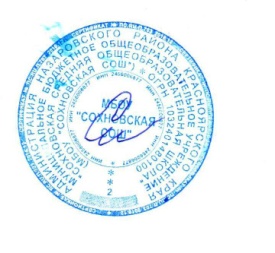 Директор школы                                                          О.Н.СергееваС приказом ознакомлены:Приложение 1 К приказу № 80 от 30.08.2019.Список предпрофильных курсов в 8, 9 классах на 2019-2020учебный год8 класс9 классВсегоЧерчение112Избранные вопросы математики0,511,5Трудности орфографии0,50,5Развивайте дар речи11Теория и практика сочинения - рассуждения на основе прочитанного текста11Итого246